Sviňa 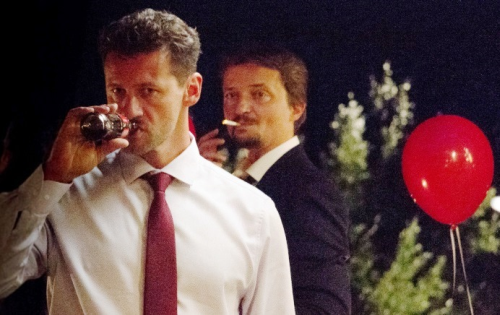 Premiéra: 20. 2. 2020InFilm, Magic Seven CinemArt SKSlovensko, ČR, 2019 Režie: Mariana Čengel Solčanská, Rudolf BiermannScénář: Mariana Čengel Solčanská, Rudolf BiermannKamera: Ivan FintaHudba: Vladimír MartinkaHrají: Jozef Vajda, Marko Igonda, Dano Heriban, Gabriela Marcinková, Diana Mórová, Braňo Bystriansky, Szidi Tobiasz, Jakub Rybárik, Mária Schumerová, Dana Droppová, Petra Dubayová, Andrej RemeníkNezabiješ, nesmilníš, nepokradeš. Film Sviňa byl natočený podle stejnojmenného knižního bestselleru spisovatele Arpáda Soltésze. Odehrává se ve světě vysoké politiky, mafie bílých límečků, organizovaného zločinu, obchodu s bílým masem a velkých financí. Zemičku kdesi pod horami ovládají vysoce postavení zločinci, lidé propojení s politikou, mafií, ale i s policií, soudy a velkými kšefty. Závislá teenagerka zmizí z resocializačního centra, nikomu ale nechybí. O nuceném sexu a drogách chce vypovídat na policii, ale pošlou ji pryč. Vyhledá novináře, který se pustí do rozplétání neuvěřitelné chobotnice zločinu, mafie, vydírání. Nadějný politik se stane předsedou a ovládne celou zemi, protože kdo má moc, má pod palcem i policii i státní obchody. Z malého veksláka se stává velký vyděrač, který s lidmi zachází jako s šachovými figurkami. Jenže může pravda přežít mezi lidmi, kterým jde o prachy a moc? Nebo se Bůh peněz neštítí ani vraždit?Scénář a režii filmu měly v rukách dvě výrazné osobnosti slovenského filmu: Mariana Čengel Solčanská a Rudolf Biermann. Proč se rozhodli společné vytvořit takto emočně intenzivní film? „Umění možná nemá moc změnit svět, ale máme stále svobodu vysmát se lidské hlouposti,” vysvětluje Mariana Čengel Solčanská. „Sviňa je film, jehož cílem není soudit či odhalovat utajované skutečnosti, ale přinést dobrý divácky zážitek. Napínavý akční film, v němž uvidíte skvělé herecké výkony a výborné, drsné dialogy inspirované životem,” doplňuje Rudolf Biermann.Přístupnost: 	mládeži do 15 let nepřístupnýŽánr:	thrillerVerze: 	slovenskáStopáž:	103 minFormát:	2D DCP, zvuk 5.1Monopol do:	20. 2. 2030Programování: 	Zuzana Černá, GSM: 602 836 993, cerna@cinemart.cz	Filmy si objednejte na www.disfilm.cz